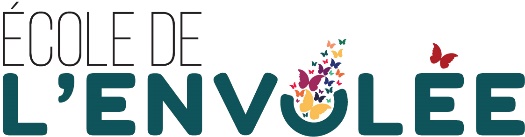 MEMBRES DU PERSONNEL 2022-2023GROUPES (22)GROUPES (22)ENSEIGNANTSENSEIGNANTSTESTESPEH011011Chantal Beaudoin Chantal Beaudoin Justin GauthierJustin Gauthier012012Stéphania Do SacramentoStéphania Do SacramentoSuzanne De Grâce001001Sylvaine Marcouiller / Darlene WigneySylvaine Marcouiller / Darlene WigneyJudhy Boulanger002002Diane MontembeaultDiane Montembeault003003Nassima AtmaniNassima AtmaniRhéal Loyer101101Carolyn MyreCarolyn Myre102102Daniel RaymondDaniel Raymond201201Nathalie BérardNathalie BérardClaudine DesjardinsClaudine Desjardins202202Kelly-Ann Nolan/Anny BrazeauKelly-Ann Nolan/Anny BrazeauChantal GuéretteChantal Guérette193/293193/293Amélie TremblayAmélie Tremblay301301Nathalie NormandNathalie Normand302302Charline TurpinCharline TurpinJosée BélisleJosée Bélisle401401Martine HouleMartine Houle402402Nathalie DuvalNathalie Duval501501Martine BaretteMartine Barette502502Chadi SelimChadi SelimNathalie GervaisNathalie Gervais601601Stéphane MaleauStéphane Maleau602602France PoirierFrance PoirierCentre d’aideCentre d’aideMarie-Naël DumontMarie-Naël DumontMarie-Naël DumontMarie-Naël DumontMarie-Naël DumontGROUPESTSAENSEIGNANTSENSEIGNANTSTESTESPEHPEH941Audrey GagnéAudrey GagnéIsabelle TremblayLaurence BélandIsabelle TremblayLaurence BélandCéline GravelCéline Gravel942Véronique MartinVéronique MartinNadia TurgeonStéphanie Lacelle-Charbonneau/Lucie LepageNadia TurgeonStéphanie Lacelle-Charbonneau/Lucie Lepage943Valérie DuvalValérie DuvalStéphanie TremblayCharlotte LonerganStéphanie TremblayCharlotte Lonergan944Caroline GuindonCaroline GuindonDaniel SabourinSandra LangevinDaniel SabourinSandra LangevinJeff ValcourtGeneviève Pagé Jeff ValcourtGeneviève Pagé SPÉCIALISTESENSEIGNANTSENSEIGNANTSENSEIGNANTSENSEIGNANTSENSEIGNANTSENSEIGNANTSAnglaisMaryse Tassé Maryse Tassé Maryse Tassé Maryse Tassé Maryse Tassé Maryse Tassé Éducation physiqueIsabelle PitreJean-Rémi LangloisBenoit Perrier (Préscolaire)Isabelle PitreJean-Rémi LangloisBenoit Perrier (Préscolaire)Isabelle PitreJean-Rémi LangloisBenoit Perrier (Préscolaire)Isabelle PitreJean-Rémi LangloisBenoit Perrier (Préscolaire)Isabelle PitreJean-Rémi LangloisBenoit Perrier (Préscolaire)Isabelle PitreJean-Rémi LangloisBenoit Perrier (Préscolaire)MusiqueGeneviève BeaulneCélestin Kouassi (Préscolaire)Geneviève BeaulneCélestin Kouassi (Préscolaire)Geneviève BeaulneCélestin Kouassi (Préscolaire)Geneviève BeaulneCélestin Kouassi (Préscolaire)Geneviève BeaulneCélestin Kouassi (Préscolaire)Geneviève BeaulneCélestin Kouassi (Préscolaire)TITRENOMDirectionMarie-Josée Baril Direction adjointeJosiane RodgersEnseignante-orthopédagogueChristine Hinzer Équipe d’intervention TES (école)Marie-Naël DumontFrancisationJulie LeclairOrthopédagogueCharlène MongeonSecrétaireVicky ThibaultSecrétaire d’écoleIsabelle DesjardinsService de gardeMireille DesrochesTSA - Ergothérapeute Krystel Jacob-GravelTSA - Psychoéducatrice Caroline SéguinOPP :  oppenvolee@gmail.comOPP :  oppenvolee@gmail.comCourriel du service de garde : sg-envolee@edu.csdraveurs.qc.caCourriel du service de garde : sg-envolee@edu.csdraveurs.qc.ca